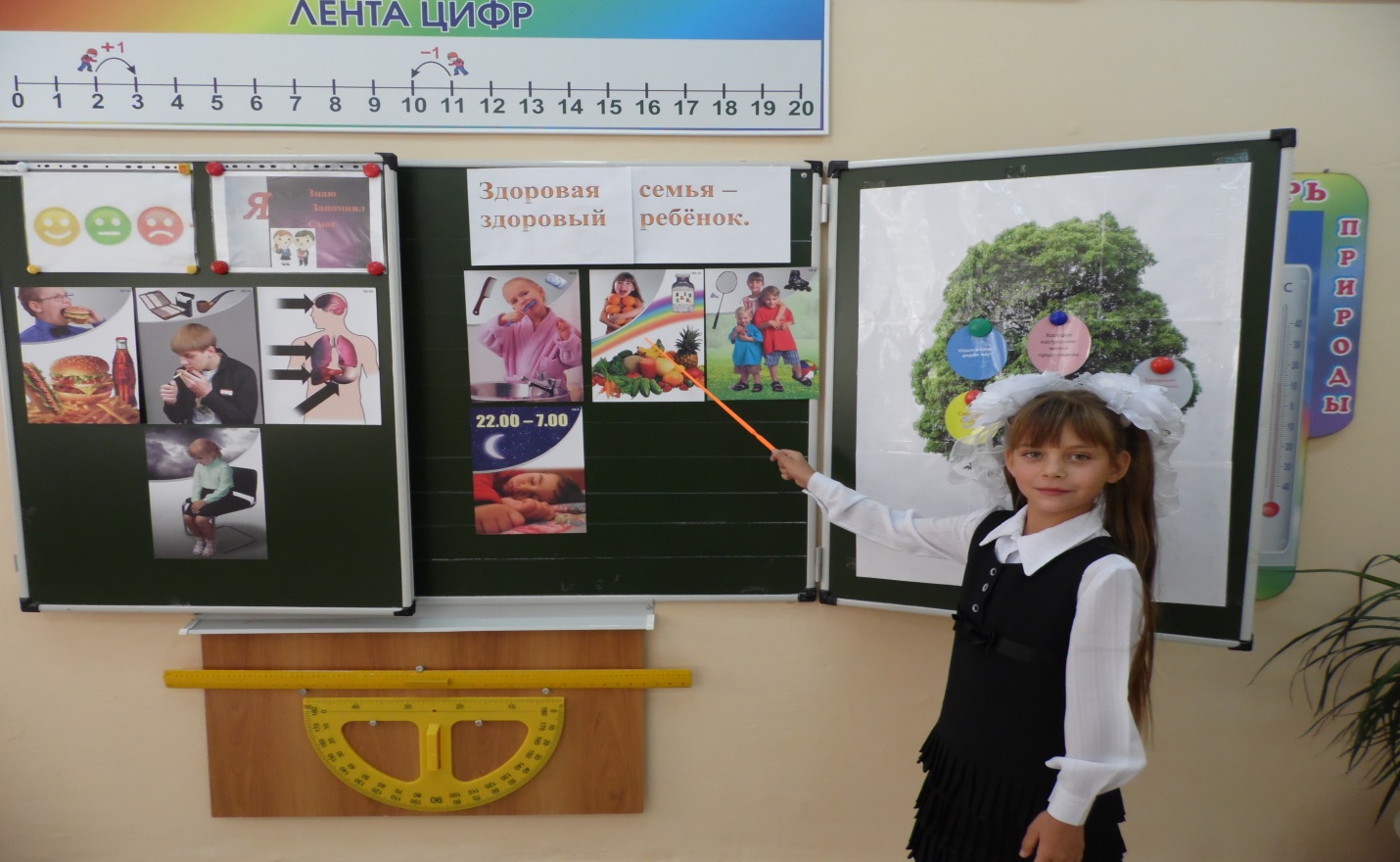 2 сентября  в МБОУ Воднобуерачной СОШ  совместно с родителями, медицинскими работниками, общественностью прошли классные часы, пропагандирующие и обучающие навыкам здорового образа жизни:1-2 классы–«Мама, папа, я – здоровая семья»3 класс- игровая программа «ЗОЖ»4 класс-викторина «Быть здоровым - здорово»5 класс-урок-путешествие «Дерево здоровья»6 класс7класс-круглый стол «Здоровье в здоровой семье»8класс-ролевая игра «Дом здоровья»9 класс-информационно – познавательный час «Моё здоровье в моих руках!»10 класс- беседа с элементами тренинга «Здоровая нация – здоровая страна»